DAFTAR PUSTAKALAMPIRANLampiran  1    Lembar  KuisionerPerihal	:  	Permohonan  Pengisian  KuesionerJudul  Penelitian	:  	Pengaruh persepsi citra merek, persepsi harga produk dan persepsi kualitas produk terhadap keputusan pembelian konsumen pada Toko Fattah Pengabean Brebes. Kepada Yth:Saudara/iSaya Muhammad Malikil Alam (4118500339) Mahasiswa  Program Studi Manajemen Fakultas Ekonomi Dan Bisnis Universitas PancasaktiTegal sedang melakukan penelitian dalam rangka penyusunan (tugas akhir/skripsi) mengenai Pengaruh Persepsi Citra Merek, Persepsi Harga Produk dan Persepsi Kualitas Produk Terhadap Keputusan Pembelian Konsumen Smartphone Merek Oppo Pada Toko Fattah Pengabean Brebes Sehubungan dengan itu, kami membutuhkan sejumlah data untuk diolah dan kemudian akan dijadikan sebagai bahan penelitian melalui kerjasama dan kesediaan saudara/i dalam mengisi kuesioner ini. Terima kasih atas kerjasama dan kesediaan  saudara/i dalam pengisian kuesioner iniKeterangan :SS	= Sangat Setuju   	 	5  S	= Setuju			4  N	= Netral 		 	3 TS	= Tidak Setuju		 	2  STS	= Sangat Tidak Setuju		1KUESIONERIdentitas RespondenJenis Kelamin				Perempuan				Laki-laki			Usia					    21-30 tahun				    31-40 tahun				> 41 tahun				    PekerjaanPelajar/MahasiswaPegawai SwastaWiraswastaPegawai NegriLainnyaPetunjuk PengisianApakah sudah pernah membeli Smartphone Merek Oppo di Toko Fattah Pengabean BrebesBelum pernah (berhenti/tidak perlu melanjutkan mengisi pertanyaan)Pernah (lanjut pertanyaan berikut).Pilih salah satu jawaban yang sudah disediakan dengan memberikan tanda checklist () pada jawaban yang dianggap benar.Keterangan :SS	= Sangat Setuju   	 	5  S		= Setuju			4  N	= Netral 		 	3 TS	= Tidak Setuju		 	2  STS	= Sangat Tidak Setuju		1Petunjuk  PengisianBerilah  tanda  check  list  (√  )  pada  salah  satu  jawaban  yang  paling  sesuai  dengan  pendapat  saudara.Pernyataan Tentang Keputusan Pembelian Konsumen (Y)Pernyataan Tentang Citra Merek (X1)Pernyataan Tentang Harga (X2)Pernyataan Tentang Kualitas Produk (X3)Lampiran 2Data Uji Validitas Dan Reliabilitas Variabel Keputusan Pembelian (Y)Lampiran 3Data Uji Validitas Dan Reliabilitas Variabel Citra Merek (X1)Lampiran 4Data Uji Validitas Dan Reliabilitas Variabel Harga Produk (X2)Lampiran 5Data Uji Validitas Dan Reliabilitas Variabel Kualitas Produk (X3)Lampiran 6Uji Validitas Variabel Keputusan Pembelian (Y)Lampiran 7Uji Validitas Variabel Persepsi Citra Merek (X1)Lampiran 8Uji Validitas Variabel Persepsi Harga Produk (X2)Lampiran 9Uji Validitas Variabel Persepsi Kualitas Produk (X3)Lampiran 10Uji Reliabilitas Variabel Keputusan Pembelian (Y)Lampiran 11Uji Reliabilitas Variabel  Persepsi Citra Merek (X1)Lampiran 12Uji Reliabilitas Variabel Persepsi Harga Produk (X2)Lampiran 13Uji Reliabilitas Variabel Persepsi Kualitas Produk (X3)Lampiran 14Data Penelitian Variabel Keputusan Pembelian (Y)Lampiran 15Data Penelitian Variabel Citra Merek (X1)Lampiran 16Data Penelitian Variabel Harga Produk (X2)Lampiran 17Data Penelitian Variabel Kualitas Produk (X3)Lampiran 18Cara merubah Data Ordinal ke Data Interval dengan menggunakan prosedur MSI dengan ExcelBagaimana cara mengubah data ordinal menjadi data interval dengan menggunakan bantuan Excel? Untuk mengubah data ordinal menjadi data interval dengan menggunakan Excel kita dapat lakukan dengan cara sebagai berikut. Karena tidak semua program Excel mempunyai program tambahan penghitungan MSI; maka carilah dulu program tambahan ini yang dapat di cari di Internet, melalui Google Search. Nama filenya ialah stat97.xla. Kalau sudah ketemu, lakukan langkah berikutnya, yaitu mengubah data ordinal ke data interval. Sebagai contoh kita mempunyai nilai berskala ordinal seperti di bawah ini: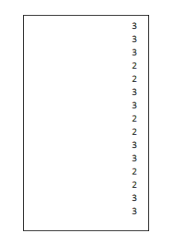 Ketikkan dalam Excel data diatas; atau kita dapat mengkopi dari SPSS secara langsung ke Excel.Cara mengubah data tersebut dapat dilakukan dengan cara sebagai berikut: Buka excel Klik file stat97.xla > klik Enable Macro  Masukkan data yang akan diubah. Dapat diketikkan atau kopi (dengan menggunakan perintah Copy - Paste) dari word atau SPSS di kolom A baris 1  Pilih Add In >Statistics>Successive Interval  Pilih Yes  Pada saat kursor di Data Range Blok data yang ada sampai selesai, misalnya 15 data 89  Kemudian pindah ke Cell Output.  Klik di kolom baru untuk membuat output, misalny di kolom B baris 1  Tekan Next  Pilih Select all  Isikan minimum value 1 dan maksimum value 9 (atau sesuai dengan jarak nilai terendah sampai dengan teratas)  Tekan Next  Tekan FinishKeluaran akan menjadi seperti di bawah ini: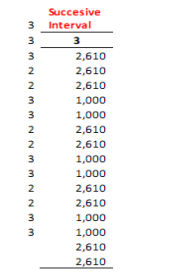 Lampiran 19Tabulasi Data MSI Penelitian Responden Variabel Keputusan Pembelian (Y)Lampiran 20Tabulasi Data MSI Penelitian Responden Variabel Persepsi Citra Merek (X1)Lampiran 21Tabulasi Data MSI Penelitian Responden Variabel Persepsi Harga Produk (X2)Lampiran 21Tabulasi Data MSI Penelitian Responden Variabel Persepsi Kualitas Produk (X3)Lampiran 23Uji Asumsi Klasik (Uji Normalitas)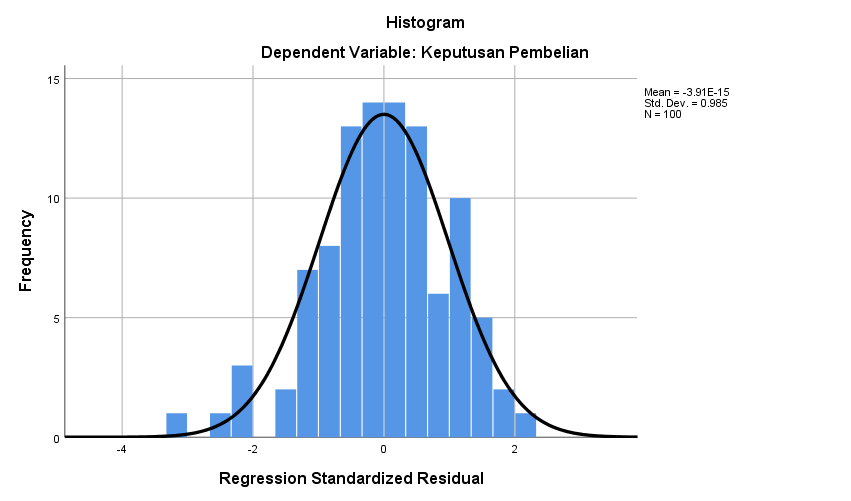 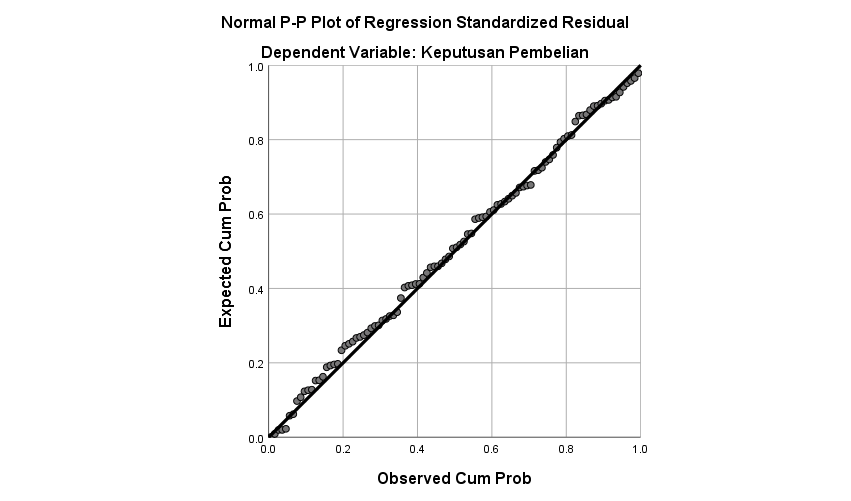 Lampiran 24Uji Asumsi Klasik (Uji Multikolonieritas)Lampiran 25Uji Asumsi Klasik (Uji Heteroskedastisitas)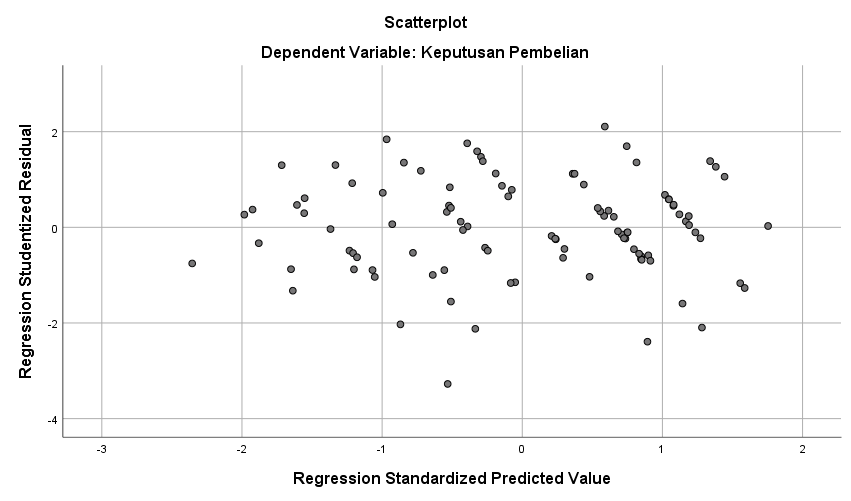 Lampiran 26Analisis Regresi Linier BergandaLampiran 27Uji Signifikansi Parsial (Uji t)Lampiran 28Uji Signifikansi Simultan (Uji F)Lampiran 29Analisis Koefisien DeterminasiNoPernyataanJawabanJawabanJawabanJawabanJawabanNoPernyataanSSSNTSSTS1.  Saya mantap memilih membeli smartphone merek Oppo setelah melakukan pencarian informasi2.Saya yakin akan keputusan saya membeli produk smartphone merek Oppo karena kualitasnya menarik3.Saya membeli produk di Toko Fattah Pengabean Brebes  karena tertarik adanya bujukan orang lain4.Saya akan melakukan pembelian produk smartphone merek Oppo secara terus-menerus atau berulang-ulang5Saya akan melakukan pembelian produk smartphone merek Oppo secara terus-menerus atau berulang-ulangNoPernyataanJawabanJawabanJawabanJawabanJawabanNoPernyataanSSSNTSSTS1.Saya melihat kualitas produk smartphone merek Oppo sesuai dengan kinerjanya2.Saya membeli smartphone merek Oppo karena mempunyai beragam tipe yang menarik3.Saya merasa jika smartphone merek Oppo mengalami kerusakan Toko Fattah Pengabean Brebes memberikan garansi kerusakan selama 3 bulan4.Saya melihat kualitas produk smartphone merek Oppo sesuai harapan saya5.Smartphone merek Oppo yang dijual di Toko Fattah Pengabean Brebes mempunyai kualitas yang tahan lama        6.Menurut saya di Toko Fattah Pengabean Brebes memberikan pelayanan yang ramah dan sopan     7.Penampilan produk smartphone merek Oppo memiliki warna dan bentuk yang menarik     8.Smartphone merek Oppo yang dijual di Toko Fattah Pengabean Brebes mempunyai kualitas yang sesuai dengan produknya NoPernyataanJawabanJawabanJawabanJawabanJawabanNoPernyataanSSSNTSSTS1.Saya membeli smartphone merek Oppo karena memilih harga sesuai dengan keterjangkauan2.Pada smartphone merek Oppo memiliki harga sesuai  dengan hasil yang diinginkan3.Saya membeli samartphone merek Oppo di Toko Fattah Pengabean Brebes karena selalu memberikan potongan harga4.Saya memutuskan membeli smartphone merek Oppo karena harga sesuai dengan manfaat yang dibeli 5.Saya membeli smartphone merek Oppo karena di Toko Fattah Pengabean Brebes dapat bersaing.NoPernyataanJawabanJawabanJawabanJawabanJawabanNoPernyataanSSSNTSSTS1.Saya melihat kualitas produk smartphone merek Oppo sesuai dengan kinerjanya2.Saya membeli smartphone merek Oppo karena mempunyai beragam tipe yang menarik 3.Saya merasa jika smartphone merek Oppo mengalami kerusakan Toko Fattah Pengabean Brebes memberikan garansi kerusakan selama 3 bulan4.Saya melihat kualitas produk smartphone merek Oppo sesuai harapan saya5.Smartphone merek Oppo yang dijual di Toko Fattah Pengabean Brebes mempunyai kualitas yang baik        6.Menurut saya di Toko Fattah Pengabean Brebes memberikan pelayanan yang ramah dan sopan     7.Saya tertarik dengan penampilan produk smartphone merek Oppo memilik banyaki warna dan bentuk yang menarik     8.Smartphone merek Oppo yang dijual di Toko Fattah Pengabean Brebes mempunyai kualitas yang sesuai dengan produknya Nomor RespondenInstrumen Penelitian Keputusan Pembelian (Y)Instrumen Penelitian Keputusan Pembelian (Y)Instrumen Penelitian Keputusan Pembelian (Y)Instrumen Penelitian Keputusan Pembelian (Y)Instrumen Penelitian Keputusan Pembelian (Y)Skor TotalNomor RespondenY1.1Y2.2Y2.3Y2.4Y2.5Skor Total154545232544542235455423444545225554452364454421755553238434351994444420103433316115544523124343418133443317145545322153345318164444319175455524184454421195454523204454320215555424225445422234445421244554523253453419264444319274445421284444420293434317304433317Nomor RespondenInstrumen Penelitian Citra Merek (X1)Instrumen Penelitian Citra Merek (X1)Instrumen Penelitian Citra Merek (X1)Instrumen Penelitian Citra Merek (X1)Instrumen Penelitian Citra Merek (X1)Instrumen Penelitian Citra Merek (X1)Instrumen Penelitian Citra Merek (X1)Instrumen Penelitian Citra Merek (X1)Skor TotalNomor RespondenX1.1X1.2X1.3X1.4X1.5X1.6X1.7X1.8145355455362545435553635554535537445445545365445545553764544545435745555555398333335542994555544436104433333326114355445535124353443531135444443331144555445335155543544535164444443330175544555538184445454434195555455539205445433432214545554537224543443330235454544435245455555539254355443432265554454537275455454436284444444432294434344531304444434431Nomor RespondenInstrumen Penelitian Harga Produk (X2)Instrumen Penelitian Harga Produk (X2)Instrumen Penelitian Harga Produk (X2)Instrumen Penelitian Harga Produk (X2)Instrumen Penelitian Harga Produk (X2)Skor TotalNomor RespondenX2.1X2.2X2.3X2.4X2.5Skor Total154444212455442235455524445444215544452265445422754455238443341894445421103344418115545322124345319134354420145545524153455320164344419174455523184445522195555525205454422215444522223544319234455422245554524254444420265554524275555525284444420294344520304444319Nomor RespondenInstrumen Penelitian Kualitas Produk (X3)Instrumen Penelitian Kualitas Produk (X3)Instrumen Penelitian Kualitas Produk (X3)Instrumen Penelitian Kualitas Produk (X3)Instrumen Penelitian Kualitas Produk (X3)Instrumen Penelitian Kualitas Produk (X3)Instrumen Penelitian Kualitas Produk (X3)Instrumen Penelitian Kualitas Produk (X3)Skor totalNomor RespondenX3.1X3.2X3.3X3.4X3.5X3.6X3.7X3.8145545454362545545443634545555437454554455375555554443765545544335755445554378544333443095544554436103434334327114454545435124434434329135443343329144455544435155434443431164443444229175545555438185454544435195545545538205454444333215455554437225455444435234454544434244555454537254444545434265544444434274544545435284544445333294442433428304344343429CorrelationsCorrelationsCorrelationsCorrelationsCorrelationsCorrelationsCorrelationsCorrelationsY.1Y.2Y.3Y.4Y.5Total_YY.1Pearson Correlation1.476**.385*.542**.455*.851**Y.1Sig. (2-tailed).008.035.002.012.000Y.1N303030303030Y.2Pearson Correlation.476**1.203.310.096.569**Y.2Sig. (2-tailed).008.282.095.613.001Y.2N303030303030Y.3Pearson Correlation.385*.2031.276.445*.683**Y.3Sig. (2-tailed).035.282.141.014.000Y.3N303030303030Y.4Pearson Correlation.542**.310.2761.016.637**Y.4Sig. (2-tailed).002.095.141.933.000Y.4N303030303030Y.5Pearson Correlation.455*.096.445*.0161.630**Y.5Sig. (2-tailed).012.613.014.933.000Y.5N303030303030Total_YPearson Correlation.851**.569**.683**.637**.630**1Total_YSig. (2-tailed).000.001.000.000.000Total_YN303030303030**. Correlation is significant at the 0.01 level (2-tailed).**. Correlation is significant at the 0.01 level (2-tailed).**. Correlation is significant at the 0.01 level (2-tailed).**. Correlation is significant at the 0.01 level (2-tailed).**. Correlation is significant at the 0.01 level (2-tailed).**. Correlation is significant at the 0.01 level (2-tailed).**. Correlation is significant at the 0.01 level (2-tailed).**. Correlation is significant at the 0.01 level (2-tailed).*. Correlation is significant at the 0.05 level (2-tailed).*. Correlation is significant at the 0.05 level (2-tailed).*. Correlation is significant at the 0.05 level (2-tailed).*. Correlation is significant at the 0.05 level (2-tailed).*. Correlation is significant at the 0.05 level (2-tailed).*. Correlation is significant at the 0.05 level (2-tailed).*. Correlation is significant at the 0.05 level (2-tailed).*. Correlation is significant at the 0.05 level (2-tailed).CorrelationsCorrelationsCorrelationsCorrelationsCorrelationsCorrelationsCorrelationsCorrelationsCorrelationsCorrelationsCorrelationsCorrelationsX1.1X1.2X1.3X1.4X1.5X1.6X1.7X1.8Total_X1X1.1Pearson Correlation1.269.414*.114.248.030.027.222.450*X1.1Sig. (2-tailed).150.023.550.187.873.889.239.013X1.1N303030303030303030X1.2Pearson Correlation.2691.000.106.571**.114.279.130.516**X1.2Sig. (2-tailed).1501.000.576.001.550.135.495.003X1.2N303030303030303030X1.3Pearson Correlation.414*.0001.415*.262.234.204.235.580**X1.3Sig. (2-tailed).0231.000.023.162.214.279.212.001X1.3N303030303030303030X1.4Pearson Correlation.114.106.415*1.284.261.334.205.592**X1.4Sig. (2-tailed).550.576.023.129.164.071.277.001X1.4N303030303030303030X1.5Pearson Correlation.248.571**.262.2841.083.246.313.633**X1.5Sig. (2-tailed).187.001.162.129.662.190.093.000X1.5N303030303030303030X1.6Pearson Correlation.030.114.234.261.0831.420*.417*.558**X1.6Sig. (2-tailed).873.550.214.164.662.021.022.001X1.6N303030303030303030X1.7Pearson Correlation.027.279.204.334.246.420*1.536**.680**X1.7Sig. (2-tailed).889.135.279.071.190.021.002.000X1.7N303030303030303030X1.8Pearson Correlation.222.130.235.205.313.417*.536**1.667**X1.8Sig. (2-tailed).239.495.212.277.093.022.002.000X1.8N303030303030303030Total_X1Pearson Correlation.450*.516**.580**.592**.633**.558**.680**.667**1Total_X1Sig. (2-tailed).013.003.001.001.000.001.000.000Total_X1N303030303030303030*. Correlation is significant at the 0.05 level (2-tailed).*. Correlation is significant at the 0.05 level (2-tailed).*. Correlation is significant at the 0.05 level (2-tailed).*. Correlation is significant at the 0.05 level (2-tailed).*. Correlation is significant at the 0.05 level (2-tailed).*. Correlation is significant at the 0.05 level (2-tailed).*. Correlation is significant at the 0.05 level (2-tailed).*. Correlation is significant at the 0.05 level (2-tailed).*. Correlation is significant at the 0.05 level (2-tailed).*. Correlation is significant at the 0.05 level (2-tailed).*. Correlation is significant at the 0.05 level (2-tailed).*. Correlation is significant at the 0.05 level (2-tailed).**. Correlation is significant at the 0.01 level (2-tailed).**. Correlation is significant at the 0.01 level (2-tailed).**. Correlation is significant at the 0.01 level (2-tailed).**. Correlation is significant at the 0.01 level (2-tailed).**. Correlation is significant at the 0.01 level (2-tailed).**. Correlation is significant at the 0.01 level (2-tailed).**. Correlation is significant at the 0.01 level (2-tailed).**. Correlation is significant at the 0.01 level (2-tailed).**. Correlation is significant at the 0.01 level (2-tailed).**. Correlation is significant at the 0.01 level (2-tailed).**. Correlation is significant at the 0.01 level (2-tailed).**. Correlation is significant at the 0.01 level (2-tailed).CorrelationsCorrelationsCorrelationsCorrelationsCorrelationsCorrelationsCorrelationsCorrelationsX2.1X2.2X2.3X2.4X2.5Total_X2X2.1Pearson Correlation1.357.159.185.550**.743**X2.1Sig. (2-tailed).053.401.327.002.000X2.1N303030303030X2.2Pearson Correlation.3571.247.126.144.610**X2.2Sig. (2-tailed).053.189.508.449.000X2.2N303030303030X2.3Pearson Correlation.159.2471.336.231.585**X2.3Sig. (2-tailed).401.189.069.219.001X2.3N303030303030X2.4Pearson Correlation.185.126.3361.101.511**X2.4Sig. (2-tailed).327.508.069.596.004X2.4N303030303030X2.5Pearson Correlation.550**.144.231.1011.682**X2.5Sig. (2-tailed).002.449.219.596.000X2.5N303030303030Total_X2Pearson Correlation.743**.610**.585**.511**.682**1Total_X2Sig. (2-tailed).000.000.001.004.000Total_X2N303030303030**. Correlation is significant at the 0.01 level (2-tailed).**. Correlation is significant at the 0.01 level (2-tailed).**. Correlation is significant at the 0.01 level (2-tailed).**. Correlation is significant at the 0.01 level (2-tailed).**. Correlation is significant at the 0.01 level (2-tailed).**. Correlation is significant at the 0.01 level (2-tailed).**. Correlation is significant at the 0.01 level (2-tailed).**. Correlation is significant at the 0.01 level (2-tailed).CorrelationsCorrelationsCorrelationsCorrelationsCorrelationsCorrelationsCorrelationsCorrelationsCorrelationsCorrelationsCorrelationsX3.1X3.2X3.3X3.4X3.5X3.6X3.7X3.8Total_X3X3.1Pearson Correlation1.163.231.237.126.347-.091.233.420*X3.1Sig. (2-tailed).391.219.206.508.060.634.216.021X3.1N303030303030303030X3.2Pearson Correlation.1631-.029.310.515**.398*.541**.176.592**X3.2Sig. (2-tailed).391.881.096.004.029.002.354.001X3.2N303030303030303030X3.3Pearson Correlation.231-.0291.362*.346.357.175.368*.565**X3.3Sig. (2-tailed).219.881.050.061.053.354.046.001X3.3N303030303030303030X3.4Pearson Correlation.237.310.362*1.429*.552**.396*.420*.753**X3.4Sig. (2-tailed).206.096.050.018.002.031.021.000X3.4N303030303030303030X3.5Pearson Correlation.126.515**.346.429*1.466**.564**.284.749**X3.5Sig. (2-tailed).508.004.061.018.009.001.128.000X3.5N303030303030303030X3.6Pearson Correlation.347.398*.357.552**.466**1.291.307.730**X3.6Sig. (2-tailed).060.029.053.002.009.119.099.000X3.6N303030303030303030X3.7Pearson Correlation-.091.541**.175.396*.564**.2911.240.626**X3.7Sig. (2-tailed).634.002.354.031.001.119.201.000X3.7N303030303030303030X3.8Pearson Correlation.233.176.368*.420*.284.307.2401.603**X3.8Sig. (2-tailed).216.354.046.021.128.099.201.000X3.8N303030303030303030Total_X3Pearson Correlation.420*.592**.565**.753**.749**.730**.626**.603**1Total_X3Sig. (2-tailed).021.001.001.000.000.000.000.000Total_X3N303030303030303030*. Correlation is significant at the 0.05 level (2-tailed).*. Correlation is significant at the 0.05 level (2-tailed).*. Correlation is significant at the 0.05 level (2-tailed).*. Correlation is significant at the 0.05 level (2-tailed).*. Correlation is significant at the 0.05 level (2-tailed).*. Correlation is significant at the 0.05 level (2-tailed).*. Correlation is significant at the 0.05 level (2-tailed).*. Correlation is significant at the 0.05 level (2-tailed).*. Correlation is significant at the 0.05 level (2-tailed).*. Correlation is significant at the 0.05 level (2-tailed).*. Correlation is significant at the 0.05 level (2-tailed).**. Correlation is significant at the 0.01 level (2-tailed).**. Correlation is significant at the 0.01 level (2-tailed).**. Correlation is significant at the 0.01 level (2-tailed).**. Correlation is significant at the 0.01 level (2-tailed).**. Correlation is significant at the 0.01 level (2-tailed).**. Correlation is significant at the 0.01 level (2-tailed).**. Correlation is significant at the 0.01 level (2-tailed).**. Correlation is significant at the 0.01 level (2-tailed).**. Correlation is significant at the 0.01 level (2-tailed).**. Correlation is significant at the 0.01 level (2-tailed).**. Correlation is significant at the 0.01 level (2-tailed).Case Processing SummaryCase Processing SummaryCase Processing SummaryCase Processing SummaryN%CasesValid30100.0CasesExcludeda0.0CasesTotal30100.0a. Listwise deletion based on all variables in the procedure.a. Listwise deletion based on all variables in the procedure.a. Listwise deletion based on all variables in the procedure.a. Listwise deletion based on all variables in the procedure.Reliability StatisticsReliability StatisticsCronbach's AlphaN of Items.6985Item-Total StatisticsItem-Total StatisticsItem-Total StatisticsItem-Total StatisticsItem-Total StatisticsScale Mean if Item DeletedScale Variance if Item DeletedCorrected Item-Total CorrelationCronbach's Alpha if Item DeletedY.116.46673.085.720.524Y.216.56674.254.375.680Y.316.36673.757.483.638Y.416.53333.775.386.680Y.516.73333.720.352.700Case Processing SummaryCase Processing SummaryCase Processing SummaryCase Processing SummaryN%CasesValid30100.0CasesExcludeda0.0CasesTotal30100.0a. Listwise deletion based on all variables in the procedure.a. Listwise deletion based on all variables in the procedure.a. Listwise deletion based on all variables in the procedure.a. Listwise deletion based on all variables in the procedure.Reliability StatisticsReliability StatisticsCronbach's AlphaN of Items.7298Item-Total StatisticsItem-Total StatisticsItem-Total StatisticsItem-Total StatisticsItem-Total StatisticsScale Mean if Item DeletedScale Variance if Item DeletedCorrected Item-Total CorrelationCronbach's Alpha if Item DeletedX1.129.90009.679.304.722X1.229.93339.099.335.719X1.329.90008.783.409.704X1.429.96678.654.416.703X1.530.00008.621.484.690X1.629.96678.930.388.708X1.730.06678.064.517.681X1.829.90008.231.507.683Case Processing SummaryCase Processing SummaryCase Processing SummaryCase Processing SummaryN%CasesValid30100.0CasesExcludeda0.0CasesTotal30100.0a. Listwise deletion based on all variables in the procedure.a. Listwise deletion based on all variables in the procedure.a. Listwise deletion based on all variables in the procedure.a. Listwise deletion based on all variables in the procedure.Reliability StatisticsReliability StatisticsCronbach's AlphaN of Items.6185Item-Total StatisticsItem-Total StatisticsItem-Total StatisticsItem-Total StatisticsItem-Total StatisticsScale Mean if Item DeletedScale Variance if Item DeletedCorrected Item-Total CorrelationCronbach's Alpha if Item DeletedX2.117.10002.507.527.477X2.217.30002.838.324.590X2.317.10003.059.361.571X2.417.03333.206.260.614X2.517.20002.579.401.549Case Processing SummaryCase Processing SummaryCase Processing SummaryCase Processing SummaryN%CasesValid30100.0CasesExcludeda0.0CasesTotal30100.0a. Listwise deletion based on all variables in the procedure.a. Listwise deletion based on all variables in the procedure.a. Listwise deletion based on all variables in the procedure.a. Listwise deletion based on all variables in the procedure.Reliability StatisticsReliability StatisticsCronbach's AlphaN of Items.7878Item-Total StatisticsItem-Total StatisticsItem-Total StatisticsItem-Total StatisticsItem-Total StatisticsScale Mean if Item DeletedScale Variance if Item DeletedCorrected Item-Total CorrelationCronbach's Alpha if Item DeletedX3.129.36679.620.262.796X3.229.50009.017.465.769X3.329.56678.875.407.777X3.429.66677.678.621.740X3.529.50007.845.626.740X3.629.76678.323.624.744X3.729.66678.575.479.766X3.830.03338.723.454.770Nomor RespondenInstrumen Penelitian Keputusan Pembelian (Y)Instrumen Penelitian Keputusan Pembelian (Y)Instrumen Penelitian Keputusan Pembelian (Y)Instrumen Penelitian Keputusan Pembelian (Y)Instrumen Penelitian Keputusan Pembelian (Y)Skor TotalNomor RespondenY1.1Y2.2Y2.3Y2.4Y2.5Skor Total1455452325455423345455234545542355555525655455247554452385443319955445231034343171144545221244344191354433191444555231554344201644434191755455241854545231955455242054544222154555242254554232344545222445554232544445212655444222745445222845444212944424183043443183155444223255554243355444223455444223554545233645544223745444213854554233944434194045554234145455234255445234345554234455545244544544214655445234744454214844534204955555255055454235144543205233345185354444215455444225545555245644444205744455225854554235955555256045343196134434186255454236343444196453435206544454216644444206744434196844454216944544217054545237143444197243453197355544237455555257555554247644444207744554227855554247955554248054555248144454218245345218355434218455554248555444228654554238744355218855455248954334199044434199145355229234454209355545249444445219543435199655455249734434189855554249944444201004455422Nomor RespondenInstrumen Penelitian Citra Merek (X1)Instrumen Penelitian Citra Merek (X1)Instrumen Penelitian Citra Merek (X1)Instrumen Penelitian Citra Merek (X1)Instrumen Penelitian Citra Merek (X1)Instrumen Penelitian Citra Merek (X1)Instrumen Penelitian Citra Merek (X1)Instrumen Penelitian Citra Merek (X1)Skor TotalNomor RespondenX1.1X1.2X1.3X1.4X1.5X1.6X1.7X1.81544455453624544545435354554554374454454553655445455537654544555377545554553884434524430944544554351033444333271155534455361243534443301343444344301455554555391534534534311643444343291744555545371844554444341955555454382054445454352154454454352235434433292344545554362455455455382544444345322655454444352755555444372844444444322943454334303044434443303155454554373244455555373355354434333434455433313554555454373644455434333744544444333855554544373944454445344054544545364155554455384255554554384355555454384444454544344544454454344655544554374754445454354854444554354955555555405055545544375155454544365243433434285344445454345454444444335555555555405634345343295745545544365855455455385955455545386044544444336143444434306255544444356333334334266444343344296544445444336654454444346744343434296844454454346955545454377044444444327145444434327255444435347354444544347454544445357544444555357655454444357754434443317844554444347945555555398055555555408154455544368245344435328344444444328444554545368544454455358644554454358743354354318845555555398945555454379034434444309154535443339245554444359355454554379444544454349543445444329655455554389755555555409854454455369944434354311003545544434Nomor RespondenInstrumen Penelitian Harga Produk (X2)Instrumen Penelitian Harga Produk (X2)Instrumen Penelitian Harga Produk (X2)Instrumen Penelitian Harga Produk (X2)Instrumen Penelitian Harga Produk (X2)Skor TotalNomor RespondenX2.1X2.2X2.3X2.4X2.5Skor Total1545452324544522355544234445552355444421654434207555452483344519955444221033434171154544221243434181334334171454444211544344191644424181755545241854444211954555242044435202155444222244444202354445222445455232554544222644444202754545232844534202943344183034344183145554233244455223344444203443445203555555253644345203744444203845454223944444204045554234154544224255444224345545234454434204544454214655544234744445214844444204955555255045455235134444195254433195344445215444444205555555255644435205754545235844455225954545236035434196144444206244444206344434196453433186544545226643334176744333176844454216944445217054444217144444207235454217344544217454444217545544227644534207745444217844444207945445228054435218143435198253444208344334188444444208544544218644444208753434198854555248945445229044444209155435229244544219354544229454444219553455229655545249743435199845544229944444201004354521Nomor RespondenInstrumen Penelitian Kualitas Produk (X3)Instrumen Penelitian Kualitas Produk (X3)Instrumen Penelitian Kualitas Produk (X3)Instrumen Penelitian Kualitas Produk (X3)Instrumen Penelitian Kualitas Produk (X3)Instrumen Penelitian Kualitas Produk (X3)Instrumen Penelitian Kualitas Produk (X3)Instrumen Penelitian Kualitas Produk (X3)Skor totalNomor RespondenX3.1X3.2X3.3X3.4X3.5X3.6X3.7X3.81455454543625455454436345455554374545544553755555544437655455443357554455543785443334430955445544361034343343271144545454351244344343291354433433291444555444351554344434311644434442291755455554381854545444351955455455382054544443332154555544372254554444352344545444342445554545372544445454342655444444342745445454352845444453332944424334283043443434293155444555373255554445373355444444343455444344333554545555383645544434333745444444333854554545373944434444314045554555384145455454364255445544364345554554374455545443354544544445344655445554374744454444334844534444324955555555405055454545375144543444325233345443295354444444335455444444345545555555395644444443315744455454355854554445365955555454386045343543316134434444306255454444356343444443306453435343306544454454346644444333296744434433296844454445346944544444337054545444357143444444317243453545337355544454367455555444377555554554387644444453327744554544357855554444367955554544378054555443358144454343318245345344328355434433318455554444368555444454358654554444358744355343318855455455388954334544329044434444319145355543349234454454339355545454379444445444339543435345319655455554389734434343289855554554389944444444321004455435434Succesive IntervalSuccesive IntervalY1.1Y2.2Y2.3Y2.4Y2.52.4203.7983.7703.2693.93917.1963.8772.3733.7704.5792.48417.0822.4203.7982.3654.5793.93917.1003.8772.3733.7704.5792.48417.0823.8773.7983.7704.5793.93919.9623.8773.7982.3654.5793.93918.5573.8773.7982.3653.2693.93917.2473.8772.3732.3652.1581.00011.7733.8773.7982.3653.2693.93917.2471.0002.3731.0003.2691.0008.6432.4202.3733.7703.2693.93915.7712.4202.3731.0003.2692.48411.5463.8772.3732.3652.1581.00011.7732.4202.3733.7704.5793.93917.0813.8772.3731.0003.2692.48413.0032.4202.3732.3652.1582.48411.8003.8773.7982.3654.5793.93918.5573.8772.3733.7703.2693.93917.2283.8773.7982.3654.5793.93918.5573.8772.3733.7703.2692.48415.7733.8772.3733.7704.5793.93918.5373.8772.3733.7704.5792.48417.0822.4202.3733.7703.2693.93915.7712.4203.7983.7704.5792.48417.0502.4202.3732.3653.2693.93914.3663.8773.7982.3653.2692.48415.7932.4203.7982.3653.2693.93915.7912.4203.7982.3653.2692.48414.3362.4202.3732.3651.0002.48410.6422.4201.0002.3653.2691.00010.0553.8773.7982.3653.2692.48415.7933.8773.7983.7704.5792.48418.5073.8773.7982.3653.2692.48415.7933.8773.7982.3653.2692.48415.7933.8772.3733.7703.2693.93917.2282.4203.7983.7703.2692.48415.7412.4203.7982.3653.2692.48414.3363.8772.3733.7704.5792.48417.0822.4202.3732.3652.1582.48411.8002.4203.7983.7704.5792.48417.0502.4203.7982.3654.5793.93917.1003.8773.7982.3653.2693.93917.2472.4203.7983.7704.5792.48417.0503.8773.7983.7703.2693.93918.6522.4202.3733.7703.2692.48414.3163.8773.7982.3653.2693.93917.2472.4202.3732.3654.5792.48414.2212.4202.3733.7702.1582.48413.2053.8773.7983.7704.5793.93919.9623.8773.7982.3654.5792.48417.1022.4202.3733.7703.2691.00012.8331.0001.0001.0003.2693.93910.2083.8772.3732.3653.2692.48414.3683.8773.7982.3653.2692.48415.7932.4203.7983.7704.5793.93918.5052.4202.3732.3653.2692.48412.9112.4202.3732.3654.5793.93915.6763.8772.3733.7704.5792.48417.0823.8773.7983.7704.5793.93919.9622.4203.7981.0003.2691.00011.4871.0002.3732.3652.1582.48410.3803.8773.7982.3654.5792.48417.1022.4201.0002.3653.2692.48411.5383.8771.0002.3652.1583.93913.3392.4202.3732.3654.5792.48414.2212.4202.3732.3653.2692.48412.9112.4202.3732.3652.1582.48411.8002.4202.3732.3654.5792.48414.2212.4202.3733.7703.2692.48414.3163.8772.3733.7703.2693.93917.2282.4201.0002.3653.2692.48411.5382.4201.0002.3654.5791.00011.3643.8773.7983.7703.2692.48417.1983.8773.7983.7704.5793.93919.9623.8773.7983.7704.5792.48418.5072.4202.3732.3653.2692.48412.9112.4202.3733.7704.5792.48415.6263.8773.7983.7704.5792.48418.5073.8773.7983.7704.5792.48418.5073.8772.3733.7704.5793.93918.5372.4202.3732.3654.5792.48414.2212.4203.7981.0003.2693.93914.4263.8773.7982.3652.1582.48414.6813.8773.7983.7704.5792.48418.5073.8773.7982.3653.2692.48415.7933.8772.3733.7704.5792.48417.0822.4202.3731.0004.5793.93914.3103.8773.7982.3654.5793.93918.5573.8772.3731.0002.1582.48411.8922.4202.3732.3652.1582.48411.8002.4203.7981.0004.5793.93915.7351.0002.3732.3654.5792.48412.8013.8773.7983.7703.2693.93918.6522.4202.3732.3653.2693.93914.3662.4201.0002.3652.1583.93911.8823.8773.7982.3654.5793.93918.5571.0002.3732.3652.1582.48410.3803.8773.7983.7704.5792.48418.5072.4202.3732.3653.2692.48412.9112.4202.3733.7704.5792.48415.626Succesive IntervalSuccesive IntervalX1.1X1.2X1.3X1.4X1.5X1.6X1.7X1.83.7212.3602.4012.1824.2894.7632.1813.98525.8822.3193.7572.4012.1824.2893.3543.4862.51424.3033.7212.3603.8243.5232.7524.7633.4862.51426.9442.3193.7572.4012.1824.2893.3543.4863.98525.7733.7212.3602.4013.5232.7524.7633.4863.98526.9923.7212.3603.8242.1822.7524.7633.4863.98527.0743.7212.3603.8243.5234.2893.3543.4863.98528.5432.3192.3601.0002.1824.2891.0002.1812.51417.8452.3192.3603.8242.1822.7524.7633.4862.51424.2011.0001.0002.4012.1822.7522.0511.0001.00013.3873.7213.7573.8241.0002.7523.3543.4863.98525.8802.3191.0003.8241.0002.7523.3542.1811.00017.4302.3191.0002.4012.1822.7522.0512.1812.51417.4013.7213.7573.8243.5232.7524.7633.4863.98529.8111.0002.3603.8241.0002.7524.7631.0002.51419.2132.3191.0002.4012.1822.7522.0512.1811.00015.8872.3192.3603.8243.5234.2894.7632.1813.98527.2432.3192.3603.8243.5232.7523.3542.1812.51422.8283.7213.7573.8243.5234.2893.3543.4862.51428.4693.7212.3602.4012.1824.2893.3543.4862.51424.3083.7212.3602.4013.5232.7523.3543.4862.51424.1131.0003.7572.4011.0002.7523.3541.0001.00016.2652.3192.3603.8242.1824.2894.7633.4862.51425.7373.7213.7572.4013.5234.2893.3543.4863.98528.5172.3192.3602.4012.1822.7522.0512.1813.98520.2323.7213.7572.4013.5232.7523.3542.1812.51424.2043.7213.7573.8243.5234.2893.3542.1812.51427.1632.3192.3602.4012.1822.7523.3542.1812.51420.0642.3191.0002.4013.5232.7522.0511.0002.51417.5612.3192.3602.4011.0002.7523.3542.1811.00017.3673.7213.7572.4013.5232.7524.7633.4862.51426.9182.3192.3602.4013.5234.2894.7633.4863.98527.1263.7213.7571.0003.5232.7523.3541.0002.51421.6221.0002.3602.4013.5234.2893.3541.0001.00018.9283.7212.3603.8243.5234.2893.3543.4862.51427.0722.3192.3602.4013.5234.2893.3541.0002.51421.7602.3192.3603.8242.1822.7523.3542.1812.51421.4873.7213.7573.8243.5232.7524.7632.1812.51427.0352.3192.3602.4013.5232.7523.3542.1813.98522.8753.7212.3603.8242.1822.7524.7632.1813.98525.7683.7213.7573.8243.5232.7523.3543.4863.98528.4033.7213.7573.8243.5232.7524.7633.4862.51428.3413.7213.7573.8243.5234.2893.3543.4862.51428.4692.3192.3602.4013.5232.7524.7632.1812.51422.8132.3192.3602.4013.5232.7523.3543.4862.51422.7103.7213.7573.8242.1822.7524.7633.4862.51427.0003.7212.3602.4012.1824.2893.3543.4862.51424.3083.7212.3602.4012.1822.7524.7633.4862.51424.1803.7213.7573.8243.5234.2894.7633.4863.98531.3483.7213.7573.8242.1824.2894.7632.1812.51427.2313.7213.7572.4013.5232.7524.7632.1812.51425.6122.3191.0002.4011.0001.0003.3541.0002.51414.5882.3192.3602.4012.1824.2893.3543.4862.51422.9063.7212.3602.4012.1822.7523.3542.1812.51421.4673.7213.7573.8243.5234.2894.7633.4863.98531.3481.0002.3601.0002.1824.2892.0512.1811.00016.0632.3193.7573.8242.1824.2894.7632.1812.51425.8283.7213.7572.4013.5234.2893.3543.4863.98528.5173.7213.7572.4013.5234.2894.7632.1813.98528.6192.3192.3603.8242.1822.7523.3542.1812.51421.4872.3191.0002.4012.1822.7523.3541.0002.51417.5233.7213.7573.8242.1822.7523.3542.1812.51424.2861.0001.0001.0001.0002.7522.0511.0002.51412.3182.3192.3601.0002.1821.0002.0512.1812.51415.6082.3192.3602.4012.1824.2893.3542.1812.51421.6003.7212.3602.4013.5232.7523.3542.1812.51422.8072.3192.3601.0002.1821.0003.3541.0002.51415.7302.3192.3602.4013.5232.7523.3543.4862.51422.7103.7213.7573.8242.1824.2893.3543.4862.51427.1282.3192.3602.4012.1822.7523.3542.1812.51420.0642.3193.7572.4012.1822.7523.3541.0002.51420.2803.7213.7572.4012.1822.7523.3541.0003.98523.1533.7212.3602.4012.1822.7524.7632.1812.51422.8753.7212.3603.8242.1822.7523.3542.1813.98524.3602.3192.3602.4012.1822.7524.7633.4863.98524.2483.7213.7572.4013.5232.7523.3542.1812.51424.2043.7212.3602.4011.0002.7523.3542.1811.00018.7702.3192.3603.8243.5232.7523.3542.1812.51422.8282.3193.7573.8243.5234.2894.7633.4863.98529.9453.7213.7573.8243.5234.2894.7633.4863.98531.3483.7212.3602.4013.5234.2894.7632.1812.51425.7522.3193.7571.0002.1822.7523.3541.0003.98520.3492.3192.3602.4012.1822.7523.3542.1812.51420.0642.3192.3603.8243.5232.7524.7632.1813.98525.7072.3192.3602.4013.5232.7523.3543.4863.98524.1812.3192.3603.8243.5232.7523.3543.4862.51424.1332.3191.0001.0003.5232.7522.0513.4862.51418.6462.3193.7573.8243.5234.2894.7633.4863.98529.9452.3193.7573.8243.5234.2893.3543.4862.51427.0661.0002.3602.4011.0002.7523.3542.1812.51417.5633.7212.3603.8241.0004.2893.3542.1811.00021.7292.3193.7573.8243.5232.7523.3542.1812.51424.2243.7213.7572.4013.5232.7524.7633.4862.51426.9182.3192.3603.8242.1822.7523.3543.4862.51422.7922.3191.0002.4012.1824.2893.3542.1812.51420.2403.7213.7572.4013.5234.2894.7633.4862.51428.4543.7213.7573.8243.5234.2894.7633.4863.98531.3483.7212.3602.4013.5232.7523.3543.4863.98525.5842.3192.3602.4011.0002.7522.0513.4862.51418.8841.0003.7572.4013.5234.2893.3542.1812.51423.019Succesive IntervalSuccesive IntervalX2.1X2.2X2.3X2.4X2.53.9392.4423.9963.7364.28918.4022.4843.8752.5243.7364.28916.9063.9393.8753.9963.7362.75218.2982.4842.4423.9965.1544.28918.3653.9392.4422.5243.7362.75215.3933.9392.4422.5242.3822.75214.0393.9393.8753.9963.7364.28919.8341.0001.0002.5243.7364.28912.5483.9393.8752.5243.7362.75216.8251.0001.0002.5242.3822.7529.6583.9392.4423.9963.7362.75216.8652.4841.0002.5242.3822.75211.1421.0002.4421.0002.3822.7529.5773.9392.4422.5243.7362.75215.3932.4842.4421.0003.7362.75212.4142.4842.4422.5241.0002.75211.2023.9393.8753.9963.7364.28919.8343.9392.4422.5243.7362.75215.3933.9392.4423.9965.1544.28919.8202.4842.4422.5242.3824.28914.1203.9393.8752.5243.7362.75216.8252.4842.4422.5243.7362.75213.9383.9392.4422.5243.7364.28916.9292.4843.8752.5245.1544.28918.3243.9392.4423.9963.7362.75216.8652.4842.4422.5243.7362.75213.9383.9392.4423.9963.7364.28918.4022.4842.4423.9962.3822.75214.0572.4841.0001.0003.7362.75210.9721.0002.4421.0003.7362.75210.9302.4843.8753.9965.1542.75218.2612.4842.4422.5245.1544.28916.8922.4842.4422.5243.7362.75213.9382.4841.0002.5243.7364.28914.0323.9393.8753.9965.1544.28921.2522.4842.4421.0003.7364.28913.9502.4842.4422.5243.7362.75213.9382.4843.8752.5245.1542.75216.7882.4842.4422.5243.7362.75213.9382.4843.8753.9965.1542.75218.2613.9392.4423.9963.7362.75216.8653.9393.8752.5243.7362.75216.8252.4843.8753.9963.7364.28918.3793.9392.4422.5242.3822.75214.0392.4842.4422.5245.1542.75215.3563.9393.8753.9963.7362.75218.2982.4842.4422.5243.7364.28915.4742.4842.4422.5243.7362.75213.9383.9393.8753.9965.1544.28921.2522.4843.8752.5245.1544.28918.3241.0002.4422.5243.7362.75212.4543.9392.4422.5242.3821.00012.2872.4842.4422.5243.7364.28915.4742.4842.4422.5243.7362.75213.9383.9393.8753.9965.1544.28921.2522.4842.4422.5242.3824.28914.1203.9392.4423.9963.7364.28918.4022.4842.4422.5245.1544.28916.8923.9392.4423.9963.7364.28918.4021.0003.8752.5242.3822.75212.5332.4842.4422.5243.7362.75213.9382.4842.4422.5243.7362.75213.9382.4842.4422.5242.3822.75212.5843.9391.0002.5242.3821.00010.8442.4842.4423.9963.7364.28916.9472.4841.0001.0002.3822.7529.6182.4842.4421.0002.3821.0009.3082.4842.4422.5245.1542.75215.3562.4842.4422.5243.7364.28915.4743.9392.4422.5243.7362.75215.3932.4842.4422.5243.7362.75213.9381.0003.8752.5245.1542.75215.3042.4842.4423.9963.7362.75215.4103.9392.4422.5243.7362.75215.3932.4843.8753.9963.7362.75216.8432.4842.4423.9962.3822.75214.0572.4843.8752.5243.7362.75215.3702.4842.4422.5243.7362.75213.9382.4843.8752.5243.7364.28916.9063.9392.4422.5242.3824.28915.5752.4841.0002.5242.3824.28912.6783.9391.0002.5243.7362.75213.9502.4842.4421.0002.3822.75211.0602.4842.4422.5243.7362.75213.9382.4842.4423.9963.7362.75215.4102.4842.4422.5243.7362.75213.9383.9391.0002.5242.3822.75212.5973.9392.4423.9965.1544.28919.8202.4843.8752.5243.7364.28916.9062.4842.4422.5243.7362.75213.9383.9393.8752.5242.3824.28917.0082.4842.4423.9963.7362.75215.4103.9392.4423.9963.7362.75216.8653.9392.4422.5243.7362.75215.3933.9391.0002.5245.1544.28916.9053.9393.8753.9963.7364.28919.8342.4841.0002.5242.3824.28912.6782.4843.8753.9963.7362.75216.8432.4842.4422.5243.7362.75213.9382.4841.0003.9963.7364.28915.504Succesive IntervalSuccesive IntervalX3.1X3.2X3.3X3.4X3.5X3.6X3.7X3.82.4203.7983.7703.2693.9392.4423.9963.73627.3703.8772.3733.7704.5792.4843.8752.5243.73627.2172.4203.7982.3654.5793.9393.8753.9963.73628.7073.8772.3733.7704.5792.4842.4423.9965.15428.6753.8773.7983.7704.5793.9392.4422.5243.73628.6643.8773.7982.3654.5793.9392.4422.5242.38225.9053.8773.7982.3653.2693.9393.8753.9963.73628.8543.8772.3732.3652.1581.0001.0002.5243.73619.0333.8773.7982.3653.2693.9393.8752.5243.73627.3821.0002.3731.0003.2691.0001.0002.5242.38214.5482.4202.3733.7703.2693.9392.4423.9963.73625.9462.4202.3731.0003.2692.4841.0002.5242.38217.4523.8772.3732.3652.1581.0002.4421.0002.38217.5982.4202.3733.7704.5793.9392.4422.5243.73625.7823.8772.3731.0003.2692.4842.4421.0003.73620.1812.4202.3732.3652.1582.4842.4422.5241.00017.7663.8773.7982.3654.5793.9393.8753.9963.73630.1643.8772.3733.7703.2693.9392.4422.5243.73625.9303.8773.7982.3654.5793.9392.4423.9965.15430.1493.8772.3733.7703.2692.4842.4422.5242.38223.1213.8772.3733.7704.5793.9393.8752.5243.73628.6723.8772.3733.7704.5792.4842.4422.5243.73625.7842.4202.3733.7703.2693.9392.4422.5243.73624.4732.4203.7983.7704.5792.4843.8752.5245.15428.6022.4202.3732.3653.2693.9392.4423.9963.73624.5413.8773.7982.3653.2692.4842.4422.5243.73624.4942.4203.7982.3653.2693.9392.4423.9963.73625.9652.4203.7982.3653.2692.4842.4423.9962.38223.1572.4202.3732.3651.0002.4841.0001.0003.73616.3782.4201.0002.3653.2691.0002.4421.0003.73617.2333.8773.7982.3653.2692.4843.8753.9965.15428.8183.8773.7983.7704.5792.4842.4422.5245.15428.6273.8773.7982.3653.2692.4842.4422.5243.73624.4943.8773.7982.3653.2692.4841.0002.5243.73623.0523.8772.3733.7703.2693.9393.8753.9965.15430.2532.4203.7983.7703.2692.4842.4421.0003.73622.9192.4203.7982.3653.2692.4842.4422.5243.73623.0383.8772.3733.7704.5792.4843.8752.5245.15428.6352.4202.3732.3652.1582.4842.4422.5243.73620.5022.4203.7983.7704.5792.4843.8753.9965.15430.0752.4203.7982.3654.5793.9392.4423.9963.73627.2753.8773.7982.3653.2693.9393.8752.5243.73627.3822.4203.7983.7704.5792.4843.8753.9963.73628.6573.8773.7983.7703.2693.9392.4422.5242.38226.0012.4202.3733.7703.2692.4842.4422.5245.15424.4363.8773.7982.3653.2693.9393.8753.9963.73628.8542.4202.3732.3654.5792.4842.4422.5243.73622.9222.4202.3733.7702.1582.4842.4422.5243.73621.9073.8773.7983.7704.5793.9393.8753.9965.15432.9873.8773.7982.3654.5792.4843.8752.5245.15428.6542.4202.3733.7703.2691.0002.4422.5243.73621.5351.0001.0001.0003.2693.9392.4422.5242.38217.5563.8772.3732.3653.2692.4842.4422.5243.73623.0703.8773.7982.3653.2692.4842.4422.5243.73624.4942.4203.7983.7704.5793.9393.8753.9965.15431.5302.4202.3732.3653.2692.4842.4422.5242.38220.2602.4202.3732.3654.5793.9392.4423.9963.73625.8503.8772.3733.7704.5792.4842.4422.5245.15427.2023.8773.7983.7704.5793.9392.4423.9963.73630.1362.4203.7981.0003.2691.0003.8752.5242.38220.2681.0002.3732.3652.1582.4842.4422.5243.73619.0823.8773.7982.3654.5792.4842.4422.5243.73625.8042.4201.0002.3653.2692.4842.4422.5242.38218.8863.8771.0002.3652.1583.9391.0002.5242.38219.2442.4202.3732.3654.5792.4842.4423.9963.73624.3952.4202.3732.3653.2692.4841.0001.0002.38217.2942.4202.3732.3652.1582.4842.4421.0002.38217.6252.4202.3732.3654.5792.4842.4422.5245.15424.3402.4202.3733.7703.2692.4842.4422.5243.73623.0183.8772.3733.7703.2693.9392.4422.5243.73625.9302.4201.0002.3653.2692.4842.4422.5243.73620.2402.4201.0002.3654.5791.0003.8752.5245.15422.9163.8773.7983.7703.2692.4842.4423.9963.73627.3723.8773.7983.7704.5793.9392.4422.5243.73628.6643.8773.7983.7704.5792.4843.8753.9963.73630.1142.4202.3732.3653.2692.4842.4423.9962.38221.7322.4202.3733.7704.5792.4843.8752.5243.73625.7603.8773.7983.7704.5792.4842.4422.5243.73627.2093.8773.7983.7704.5792.4843.8752.5243.73628.6413.8772.3733.7704.5793.9392.4422.5242.38225.8852.4202.3732.3654.5792.4841.0002.5242.38220.1272.4203.7981.0003.2693.9391.0002.5243.73621.6853.8773.7982.3652.1582.4842.4421.0002.38220.5063.8773.7983.7704.5792.4842.4422.5243.73627.2093.8773.7982.3653.2692.4842.4423.9963.73625.9673.8772.3733.7704.5792.4842.4422.5243.73625.7842.4202.3731.0004.5793.9391.0002.5242.38220.2163.8773.7982.3654.5793.9392.4423.9965.15430.1493.8772.3731.0002.1582.4843.8752.5243.73622.0262.4202.3732.3652.1582.4842.4422.5243.73620.5022.4203.7981.0004.5793.9393.8752.5242.38224.5161.0002.3732.3654.5792.4842.4423.9963.73622.9753.8773.7983.7703.2693.9392.4423.9963.73628.8272.4202.3732.3653.2693.9392.4422.5243.73623.0682.4201.0002.3652.1583.9391.0002.5245.15420.5593.8773.7982.3654.5793.9393.8753.9963.73630.1641.0002.3732.3652.1582.4841.0002.5242.38216.2863.8773.7983.7704.5792.4843.8753.9963.73630.1142.4202.3732.3653.2692.4842.4422.5243.73621.6132.4202.3733.7704.5792.4841.0003.9963.73624.358One-Sample Kolmogorov-Smirnov TestOne-Sample Kolmogorov-Smirnov TestOne-Sample Kolmogorov-Smirnov TestUnstandardized ResidualNN100Normal Parametersa,bMean.0000000Normal Parametersa,bStd. Deviation.79314339Most Extreme DifferencesAbsolute.043Most Extreme DifferencesPositive.029Most Extreme DifferencesNegative-.043Test StatisticTest Statistic.043Asymp. Sig. (2-tailed)Asymp. Sig. (2-tailed).200c,da. Test distribution is Normal.a. Test distribution is Normal.a. Test distribution is Normal.b. Calculated from data.b. Calculated from data.b. Calculated from data.c. Lilliefors Significance Correction.c. Lilliefors Significance Correction.c. Lilliefors Significance Correction.d. This is a lower bound of the true significance.d. This is a lower bound of the true significance.d. This is a lower bound of the true significance.CoefficientsaCoefficientsaCoefficientsaCoefficientsaCoefficientsaCoefficientsaCoefficientsaCoefficientsaCoefficientsaModelModelUnstandardized CoefficientsUnstandardized CoefficientsStandardized CoefficientstSig.Collinearity StatisticsCollinearity StatisticsModelModelBStd. ErrorBetaToleranceVIF1(Constant)1.103.5052.186.0311Persepsi Citra Merek.062.028.1002.203.030.4322.3151Persepsi Harga Produk.545.062.5408.756.000.2324.3081Persepsi Kualitas Produk.863.0411.31521.140.000.2284.387a. Dependent Variable: Keputusan Pembeliana. Dependent Variable: Keputusan Pembeliana. Dependent Variable: Keputusan Pembeliana. Dependent Variable: Keputusan Pembeliana. Dependent Variable: Keputusan Pembeliana. Dependent Variable: Keputusan Pembeliana. Dependent Variable: Keputusan Pembeliana. Dependent Variable: Keputusan Pembeliana. Dependent Variable: Keputusan PembelianCoefficientsaCoefficientsaCoefficientsaCoefficientsaCoefficientsaCoefficientsaCoefficientsaCoefficientsaCoefficientsaModelModelUnstandardized CoefficientsUnstandardized CoefficientsStandardized CoefficientstSig.Collinearity StatisticsCollinearity StatisticsModelModelBStd. ErrorBetaToleranceVIF1(Constant)1.103.5052.186.0311Persepsi Citra Merek.062.028.1002.203.030.4322.3151Persepsi Harga Produk.545.062.5408.756.000.2324.3081Persepsi Kualitas Produk.863.0411.31521.140.000.2284.387a. Dependent Variable: Keputusan Pembeliana. Dependent Variable: Keputusan Pembeliana. Dependent Variable: Keputusan Pembeliana. Dependent Variable: Keputusan Pembeliana. Dependent Variable: Keputusan Pembeliana. Dependent Variable: Keputusan Pembeliana. Dependent Variable: Keputusan Pembeliana. Dependent Variable: Keputusan Pembeliana. Dependent Variable: Keputusan PembelianDescriptive StatisticsDescriptive StatisticsDescriptive StatisticsDescriptive StatisticsMeanStd. DeviationNKeputusan Pembelian15.368502.725217100Persepsi Citra Merek23.508494.367191100Persepsi Harga Produk15.337092.699388100Persepsi Kualitas Produk24.519344.152860100CorrelationsCorrelationsCorrelationsCorrelationsCorrelationsCorrelationsKeputusan PembelianCitra MerekHargaKualitas ProdukPearson CorrelationKeputusan Pembelian1.000.669.671.921Pearson CorrelationPersepsi Citra Merek.6691.000.725.731Pearson CorrelationPersepsi Harga Produk.671.7251.000.866Pearson CorrelationPersepsi Kualitas Produk.921.731.8661.000Sig. (1-tailed)Keputusan Pembelian..000.000.000Sig. (1-tailed)Persepsi Citra Merek.000..000.000Sig. (1-tailed)Persepsi Harga Produk.000.000..000Sig. (1-tailed)Persepsi Kualitas Produk.000.000.000.NKeputusan Pembelian100100100100NPersepsi Citra Merek100100100100NPersepsi Harga Produk100100100100NPersepsi Kualitas Produk100100100100Variables Entered/RemovedaVariables Entered/RemovedaVariables Entered/RemovedaVariables Entered/RemovedaModelVariables EnteredVariables RemovedMethod1Kualitas Produk, Citra Merek, Hargab.Entera. Dependent Variable: Keputusan Pembeliana. Dependent Variable: Keputusan Pembeliana. Dependent Variable: Keputusan Pembeliana. Dependent Variable: Keputusan Pembelianb. All requested variables entered.b. All requested variables entered.b. All requested variables entered.b. All requested variables entered.CoefficientsaCoefficientsaCoefficientsaCoefficientsaCoefficientsaCoefficientsaCoefficientsaCoefficientsaCoefficientsaCoefficientsaModelModelUnstandardized CoefficientsUnstandardized CoefficientsStandardized CoefficientstSig.Collinearity StatisticsCollinearity StatisticsModelModelBStd. ErrorBetaToleranceVIF1(Constant)1.103.5052.186.0311Persepsi Citra Merek.062.028.1002.203.030.4322.3151Persepsi Harga Produk.545.062.5408.756.000.2324.3081Persepsi Kualitas Produk.863.0411.31521.140.000.2284.387a. Dependent Variable: Keputusan Pembeliana. Dependent Variable: Keputusan Pembeliana. Dependent Variable: Keputusan Pembeliana. Dependent Variable: Keputusan Pembeliana. Dependent Variable: Keputusan Pembeliana. Dependent Variable: Keputusan Pembeliana. Dependent Variable: Keputusan Pembeliana. Dependent Variable: Keputusan Pembeliana. Dependent Variable: Keputusan PembelianCoefficientsaCoefficientsaCoefficientsaCoefficientsaCoefficientsaCoefficientsaCoefficientsaCoefficientsaCoefficientsaCoefficientsaModelModelUnstandardized CoefficientsUnstandardized CoefficientsStandardized CoefficientstSig.Collinearity StatisticsCollinearity StatisticsModelModelBStd. ErrorBetaToleranceVIF1(Constant)1.103.5052.186.0311Persepsi Citra Merek.062.028.1002.203.030.4322.3151Persepsi Harga Produk.545.062.5408.756.000.2324.3081Persepsi Kualitas Produk.863.0411.31521.140.000.2284.387a. Dependent Variable: Keputusan Pembeliana. Dependent Variable: Keputusan Pembeliana. Dependent Variable: Keputusan Pembeliana. Dependent Variable: Keputusan Pembeliana. Dependent Variable: Keputusan Pembeliana. Dependent Variable: Keputusan Pembeliana. Dependent Variable: Keputusan Pembeliana. Dependent Variable: Keputusan Pembeliana. Dependent Variable: Keputusan PembelianANOVAaANOVAaANOVAaANOVAaANOVAaANOVAaANOVAaModelModelSum of SquaresdfMean SquareFSig.1Regression672.9753224.325345.788.000b1Residual62.27996.6491Total735.25499a. Dependent Variable: Keputusan Pembeliana. Dependent Variable: Keputusan Pembeliana. Dependent Variable: Keputusan Pembeliana. Dependent Variable: Keputusan Pembeliana. Dependent Variable: Keputusan Pembeliana. Dependent Variable: Keputusan Pembeliana. Dependent Variable: Keputusan Pembelianb. Predictors: (Constant), Persepsi Citra Merek, Persepsi Harga Produk, Persepsi Kualitas Produk b. Predictors: (Constant), Persepsi Citra Merek, Persepsi Harga Produk, Persepsi Kualitas Produk b. Predictors: (Constant), Persepsi Citra Merek, Persepsi Harga Produk, Persepsi Kualitas Produk b. Predictors: (Constant), Persepsi Citra Merek, Persepsi Harga Produk, Persepsi Kualitas Produk b. Predictors: (Constant), Persepsi Citra Merek, Persepsi Harga Produk, Persepsi Kualitas Produk b. Predictors: (Constant), Persepsi Citra Merek, Persepsi Harga Produk, Persepsi Kualitas Produk b. Predictors: (Constant), Persepsi Citra Merek, Persepsi Harga Produk, Persepsi Kualitas Produk Model SummarybModel SummarybModel SummarybModel SummarybModel SummarybModelRR SquareAdjusted R SquareStd. Error of the Estimate1.957a.915.913.805441a. Predictors: (Constant), Persepsi Citra Merek, Persepsi Harga Produk, Persepsi Kualitas Produka. Predictors: (Constant), Persepsi Citra Merek, Persepsi Harga Produk, Persepsi Kualitas Produka. Predictors: (Constant), Persepsi Citra Merek, Persepsi Harga Produk, Persepsi Kualitas Produka. Predictors: (Constant), Persepsi Citra Merek, Persepsi Harga Produk, Persepsi Kualitas Produka. Predictors: (Constant), Persepsi Citra Merek, Persepsi Harga Produk, Persepsi Kualitas Produkb. Dependent Variable: Keputusan Pembelianb. Dependent Variable: Keputusan Pembelianb. Dependent Variable: Keputusan Pembelianb. Dependent Variable: Keputusan Pembelianb. Dependent Variable: Keputusan Pembelian